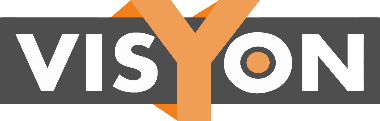 Visyon Parent/Carer Webinars Visyon are offering a series of parent webinars which are intended to offer information and ideas to help you in supporting your child with understanding and managing their emotions and wellbeing.  These are open to parents/carers or other interested family members.  
The webinars are delivered as a presentation on Zoom.  As a participant you are not connected via video or audio but may interact or ask questions using the typed chat function.  You may only want to attend the session which is most relevant to you or you might find all useful, although there will be some overlap between the sessions. The forthcoming webinars are: Tuesday 6th October 10-10.45am  - Managing Uncertainty in the Time of Covidhttps://us02web.zoom.us/webinar/register/WN_coor2k4XRIu72ogqiaMRrQTuesday 13th October 10-10.45am- Managing Big Emotions(Anger and Anxiety) https://us02web.zoom.us/webinar/register/WN_nvMFD782QRmnGKX3jGgxbwTuesday 20th October  10-10.45am  - Building Self Esteem and Resiliencehttps://us02web.zoom.us/webinar/register/WN_iPblDtG1S6yuFrnH_8KdyATuesday 3rd November  10-10.45am  - Understanding the Teenage Brainhttps://us02web.zoom.us/webinar/register/WN_0gm-6h2nQTqDnCGhR7Jv3APlease click on the relevant link to register in advance for the webinar you wish to attend.  You need to register separately for each webinar you wish to attend.  After registering, you will receive a confirmation email containing information about joining the webinar. Please direct any queries to laura.kerr@visyon.org.uk, rather than the address on this confirmation as this is a generic email address which may not be responded to as quickly.  If you are interested in finding out about other ways in which Visyon might be able to support you and your family, please visit www.visyon.org.uk, follow us on Facebook (Visyonltd) or telephone us on 01260 290000.   